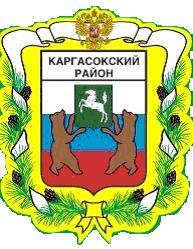 МУНИЦИПАЛЬНОЕ ОБРАЗОВАНИЕ «Каргасокский район»ТОМСКАЯ ОБЛАСТЬАДМИНИСТРАЦИЯ КАРГАСОКСКОГО РАЙОНААдминистрация Каргасокского района постановляет :1.Утвердить Перечень расходов районного бюджета , в отношении которых устанавливаются ограничения кассовых выплат в 2016 году, согласно приложению №1 к настоящему постановлению.2.Главным распорядителям средств районного бюджета:- представить в Управление финансов АКР до 15 апреля 2016 г  в установленном порядке изменения в сводную бюджетную роспись по курируемым направлениям в части присвоения расходам, перечисленным в приложении №1 к настоящему постановлению, дополнительного кода расходов «Доп КР 007 – бюджетные ассигнования, подлежащие оптимизации»;- при  заключении муниципальных контрактов не принимать бюджетные обязательства на суммы ограничения кассовых выплат;- минимизировать затраты на проведение массовых и иных мероприятий в 2016 году.3.Утвердить План оптимизации расходов районного бюджета на 2016 год в соответствии с приложением №2 к настоящему постановлению.4.Ответственным исполнителям мероприятий Плана оптимизации расходов районного бюджета принять меры к исполнению соответствующих мероприятий и ежеквартально, начиная со 2 квартала, в срок до 15 числа месяца, следующего за отчетным кварталом, представлять в Управление финансов АКР отчет о реализации указанных мероприятий. 5.Ввести мораторий в 2016 году на приобретение автотранспортных средств в органах местного самоуправления и муниципальных учреждениях.Андрейчук Т.В.,2-11-95УТВЕРЖДЕНпостановлением АдминистрацииКаргасокского районаот 01.04.2016 № 76Приложение №1Перечень расходов районного бюджета, в отношении которых устанавливаются ограничения кассовых выплат в 2016 годуУТВЕРЖДЕНпостановлением АдминистрацииКаргасокского районаот 01.04.2016 № 76Приложение № 2План оптимизации расходов районного бюджета на 2016 годПримененные сокращения:	ОЭиСР – Отдел экономики и социального развития 	ОПиКР – Отдел правовой и кадровой работы	ОУМИииЗР – Отдел управления муниципальным имуществом и земельными ресурсами	АКР -  Администрация Каргасокского района	ГРБС – главные распорядители бюджетных средств	ОМСУ – органы местного самоуправления	СП -  сельские поселения Каргасокского района	МБТ – межбюджетные трансфертыПОСТАНОВЛЕНИЕПОСТАНОВЛЕНИЕПОСТАНОВЛЕНИЕ01.04.2016№ 76с. Каргасокс. КаргасокО мерах по обеспечению сбалансированности районного бюджета и оптимизации расходов районного бюджетаВ целях обеспечения сбалансированности районного бюджета и во исполнение условий Соглашения о мерах по оздоровлению муниципальных финансов и условиях оказания финансовой помощи муниципальному образованию «Каргасокский район» от 29.02.2016 Глава Каргасокского районаА.П.Ащеулов№Главный распорядитель бюджетных средствНаправления расходования средствКБК расходовОбъем ограничения кассовых выплат, тыс.руб.1УЖКХиКССтроительство объекта газоснабжения мкр. ЦРБ в с. Каргасок3 600,02УЖКХиКССтроительство блочной модульной котельной в п. Геологический2 987,03УЖКХиКСКапитльный ремонт МКОУ Усть-Тымская ООШ1 000,0УЖКХиКСРасходы на дорожную деятельность2 000,04Администрация Каргасокского районаПриобретение жилья для специалистов бюджетной сферы5 200,05Администрация Каргасокского районаРасходы на обслуживание муниципальной собственности3 300,06Администрация Каргасокского районаРасходы на мероприятия в сфере молодежной политики150,07УООиПРасходы на проведение мероприятий, приобретение основных средств2 000,08Управление финансов АКРРезервные фонды1 300,09Управление финансов АКРМБТ на проектирование ограждающей дамбы в с. Усть-Тым1 350,010Управление финансов АКРМБТ СП  на подготовку объектов ЖКХ к зиме4 093,211УЖКХ и КС Строительство КСП в с. Новый Васюган600,012Отдел культуры и туризма АКРРасходы на мероприятия и приобретение основных средств300ВСЕГО27 880,2№Наименование мероприятияСрокРезультат мероприятияОтветственный исполнитель1Проведение оценки эффективности реализации муниципальных программ в 2015 годуДо 1.05.2016Рейтинг муниципальных программ ОЭиСР2Разработка методических рекомен-даций по проведению оценки глав-ными распорядителями бюджетных средств эффективности предос-тавления субсидий юридическим лицам(кроме некоммерческих орга-низаций), индивидуальным пред-принимателям, физическим лицам-производителям товаров, работ, услуг и субсидий муниципальным учреждениям на иные целиДо 1 июня 2016гМетодические рекомендацииУправление финансов АКР3Разработка методическихреко-мендаций по проведению анализа эффективности использования не-движимого имущества, закреплен-ного за ОМСУ и муниципальными учреждениямиДо 1 июня 2016Методические рекомендацииОЭиСР4Проведение оценки качества финан-сового менеджмента главными распорядителями бюджетных средствДо 10 апреля 2016 гРейтинг ГРБСУправление финансов АКР5Проведение анализа эффективности использования недвижимого имущества, закрепленного за ОМСУ и муниципальными учреждениямиДо 1 июля 2016 гАналитическая записка Главе Каргасокского района ГРБС6Проведение мониторинга достиже-ния ОМСУ СП установленных показателей результативности использования МБТ из районного бюджетаДо 1 июля 2016 гАналитическая записка Главе Каргасокского района и в ОУМИ и ЗР АКРГРБС7Формирование предложений по повышению эффективности использования муниципального имуществаДо 1 августа 2016 гИнформация Главе Каргасокского районаОУМИиЗР АКР8Проведение мониторинга просроченной кредиторской задолженности консолидированного бюджета районаЕжеквартальноИнформация в составе квартальной отчетностиУправление финансов АКР9Проведение мониторинга закупок товаров, работ, услуг, проводимых заказчиками Каргасокского района в соответствии с ФЗ №44-ФЗ от 5.04.2013 в части, касающейся экономии бюджетных средств при осуществлении закупокЕжеквартальноИнформация по результатам мони-торинга, представ-ляемая Главе Каргасокского районаОЭиСР10Осуществление контроля за соблю-дением законодательства РФ и иных нормативных правовых актов о контрактной системе в сфере закупок товаров, работ, услуг для обеспечения муниципальных нуждЕжеквартальноИнформация по результатам мони-торинга, представ-ляемая Главе Каргасокского районаОПиКР11Проведение мониторинга соблю-дения объектами муниципального финансового контроля бюджетного законодательства РФ и иных нормативных правовых актов, регу-лирующих бюджетные правоотно-шения, в ходе осуществления внутреннего муниципального финансового контроляПо состоянию на 1.07.2016 и на 1.01.2017Информация Главе Каргасокского районаУправление финансов АКР12Проведение анализа структуры и направлений использования муниципальными бюджетными и автономными учреждениями доходов от оказания платных услуг и иной, приносящей доход деятельностиДо 1 июня 2016гИнформация Главе Каргасокского районаГРБС, имеющие подведомственные бюджетные и автономные учреждения13Обеспечить внесение изменений в постановление АКР от 13.02.2015 «Об утверждении порядка опре-деления объема и условий предо-ставления субсидий муниципаль-ным бюджетным и муниципальным автономным учреждениям на  цели, не связанные с выполнением муниципального задания» в части обязательности определения показателей результативности при предоставлении субсидийДо 1мая 2016 гПостановление АКРУправление финансов АКР14Проведение анализа эффективности предоставления в 2015 году муниципальным бюджетным и автономным учреждениям субсидий на иные цели на основе методических рекомендаций Управления финансов АКРДо 1 августа 2016 гАналитическая записка Главе Каргасокского районаГРБС, имеющие подведомственные бюд-жетные и автономные учреждения15Проведение анализа эффективности предоставления в 2015 году  субсидий юридическим лицам (кроме некомерческих организаций), индивидуальным предпринимателям, физическим лицам – производителям товаров, работ, услуг основе методических рекомендаций Управления финансов АКРДо 1 августа 2016 гАналитическая записка Главе Каргасокского районаГРБС, предоставлявшие в 2015 году субси-дииюриди-ческим лицам (кроме не-комерческихорганиза-ций), индиви-дуальным предприни-мателям, физическим лицам – производителям товаров, работ, услуг16Проведение оценки потребности в предоставлении муниципальных услуг, оказываемых муниципальными учреждениямиДо 1 июля 2016 гИнформация по результатам оценки Управлению финансов АКРГРБС по подведомственнымучре-ждениям, оказывающим муници-пальные услуги17Осуществление мониторинга остат-ков средств субсидий на выпол-нение муниципального задания и субсидий на иные цели на лицевых счетах муниципальных бюджетных и автономных учреждений в целях повышения эффективности плани-рования расходов на предостав-ление соответствующих субсидийПо итогам 2015 г – до 1 мая 2016 ; в течение 2016 г - ежеквартальноИнформация по результатам мониторинга – в Управление финансов АКРГРБС по подведомственным бюджетным и автономным учреждениям18Разработка порядка подготовки и публикации информации о районном бюджете и отчете о его исполнении в доступной для граждан форме («Бюджет для граждан»)До 1 мая 2016 гПриказ Управления финансов АКРУправление финансов АКР19Формирование и размещение в сети Интернет «Бюджета для граждан» на основе отчета об исполнении районного бюджета за 2015 годДо 1 июля 2016 гИнформация, размещаемая на официальном сайте Каргасокского районаУправление финансов АКР20Формирование и размещение в сети Интернет «Бюджета для граждан» на основе утвержденного  районно-го бюджета на период 2016-2018  годыДо 1 августа2016 гИнформация, размещаемая на официальном сайте Каргасокского районаУправление финансов АКР21Заключение соглашения с сельскими поселениями о мерах по оздоровлению муниципальных финансовДо 1 мая 2016гСоглашения с СПУправление финансов АКР